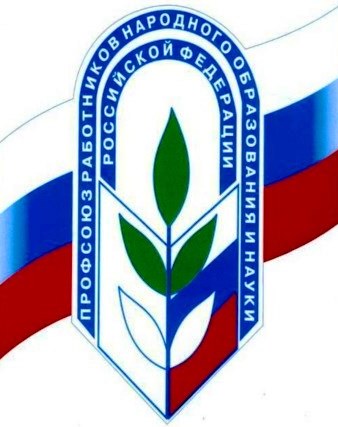  Утвержден на заседании профкома07.09.2023                                                                                                                         протокол №25План работыпервичной профсоюзной организацииМДО№240на 2023-2024учебный год№ п/пСодержание работыСроки Ответственные1. Совместная работа с администрацией1. Совместная работа с администрацией1. Совместная работа с администрацией1. Совместная работа с администрацией1.11.2.1.3Участие в приёмке образовательного учрежденияСогласование с администрацией тарификации, расписания образовательной деятельности.Заключение соглашения о продлении срока действия коллективного договораИюньАвгустноябрь-декабрьЗаведующая, председатель ППОЗаведующая, председатель ППО2. Профсоюзные собрания2. Профсоюзные собрания2. Профсоюзные собрания2. Профсоюзные собрания2.12.2Собрание трудового коллектива о продлении срока действия коллективного договораПроведение профсоюзного собрания, посвящённого Дню охраны труда. декабрьапрельпредседатель ППО, профкомпредседатель ППО, профкомзаведующий3. Заседания профсоюзного комитета3. Заседания профсоюзного комитета3. Заседания профсоюзного комитета3. Заседания профсоюзного комитета3.13.2          3.33.43.53.63.73.83.9Об итогах подготовки к новому учебному годуСоставление годового плана работы первичной профсоюзной организации.О подготовке праздников:                                     День дошкольного работника Новый годМеждународный  женский деньУтверждение сметы профсоюзного бюджетаРабота с профсоюзной документациейО подписке на профсоюзное изданиеОб оказании содействия в организации летнего отдыха работников и их детейВнеплановые заседания о приёме в профорганизацию и другие вопросы.Обновление информации на  профсоюзной страничке сайта ДОУ, профсоюзном уголке.сентябрь сентябрьсентябрьдекабрьфевральапрельянварьмай, ноябрьпо мере необходимостив течение годаАдминистрация, профкомПрофкомОтветственный за культмассовую работу Председатель ППО, члены профкомаПредседатель ППООрганизация праздников, массовые делаОрганизация праздников, массовые делаОрганизация праздников, массовые делаОрганизация праздников, массовые дела4.14.24.34.44.5Подведение итогов смотра-конкурса групповых помещений к новому учебному годуДень дошкольного работникаНовогодние ёлки для детейМеждународный женский день   Организация культпоходов:Корпоративный отдых в Большом селеПосещение  камерного театрасентябрь сентябрьдекабрьмартсентябрьмартАдминистрация, профкомПредседательОтветственный за культмассовую работуОтветственный за культмассовую работуВопросы на контроле ППОВопросы на контроле ППОВопросы на контроле ППОВопросы на контроле ППО5.15.25.35.45.5Сверка списка членов профсоюзаСогласование  графиков: работыотпусковСогласование инструкций по охране трудаЮбилейные даты членов профсоюзаУчёт заявлений на санаторно-курортное лечение, контроль за распределением путёвок в порядке очерёдностисентябрьсентябрьдекабрьВ течение годаВ течение годаВ течении годаПредседатель ППОАдминистрация, профкомАдминистрация, профкомАдминистрация, профкомАдминистрация, профком6. Отчетность профсоюзного комитета6. Отчетность профсоюзного комитета6. Отчетность профсоюзного комитета6. Отчетность профсоюзного комитета6.16.02Завершение перехода на электронный учет и автоматизированный сбор статистических данных.Статистический отчетоктябрь-декабрьянварьПредседатель ППОПредседатель ППО